KIINTEISTÖNKAUPPAKIRJASOPIMUSMALLIN SINULLE TARJOAA: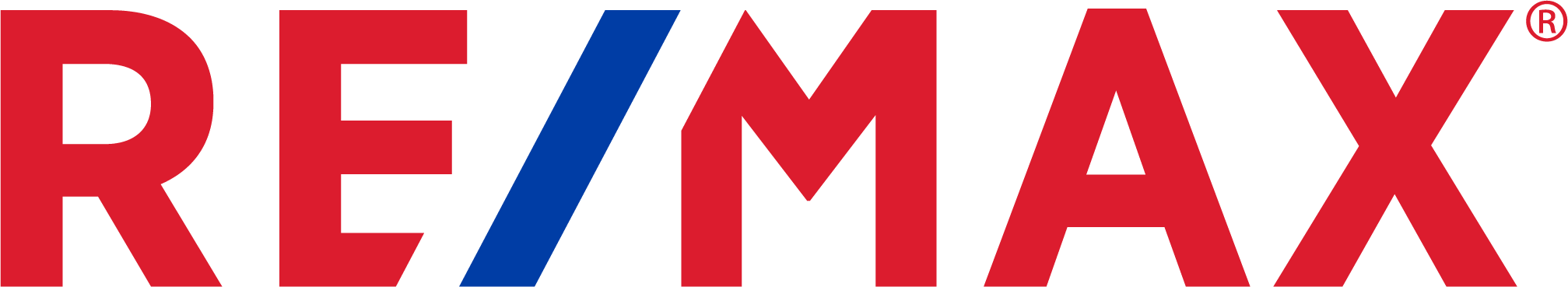 KAUPPAKIRJA1. KAUPAN OSAPUOLETMyyjä		Matti Juhani Myyjä		Myyjä 2		Myyjä 3		SOTU		123456-xxxOsoite		Myyjänkatu 4 Omistusosuus	100%Myöhemmin yhdessä 'Myyjä'.Ostaja 		Ossi Aleksi Ostaja		Ostaja2		Ostaja3		SOTU		123456-xxxOsoite		Ostajankatu 11 a 5Myöhemmin yhdessä 'Ostaja'.Suostumuksen antaja (Esim. Aviopuoliso)SOTUOsoite2.KAUPAN KOHDE2.1. Kiinteistö Kiinteistötunnus: (väliviivallisessa muodossa 123-456-78-9) (Selite kiinteistön sijainnista ja kiinteistön mahdollisista rakennuksista) Esim. Yksi neljäsosa X kunnan Y kylässä sijaitsevasta Z nimisestä tilasta rekisteri n:o 1: 234 rakennuksineen ja liittymineen. Kiinteistöllä oleva paritalo sijaitsee osoitteessa Myyjänkatu 4, 00100, Helsinki.2.2. Pinta-ala Valitse a / ba) Tilan pinta-ala on pp.kk.vvvv päivätyn kiinteistörekisteriotteen mukaan ________ m². b) Tontin pinta-ala on pp.kk.vvvv päivätyn kiinteistörekisteriotteen mukaan ________ m². Valitse Kyllä / EiKiinteistö sisältää asuinrakennuksen:  Kyllä / Ei Asuinrakennuksen pinta-ala on rakennuslupa-asiakirjojen mukaan yhteensä _________m². (Jos asuinrakennus ei ole tarkistusmitattu)Asuinrakennuksen pinta-aloja ei ole tarkistusmitattu, vaan ne ovat suuntaa antavia. Kaupan osapuolet toteavat, että mikäli kauppakirjassa mainittujen pinta-alojen todetaan vähäisessä määrin poikkeavan todellisista pinta-aloista, eroavaisuudella ei ole vaikutusta kauppahintaan.(Jos asuinrakennus on tarkistusmitattu)Asuinrakennuksen pinta-ala on tarkistusmitattu päivämäärällä pp.kk.vvvv insinööritoimisto X:n toimesta.2.3. Kaavoitustilanne Valitse Kyllä / EiAlueella asemakaava: Kyllä / EiAlueella asemakaavaa: Kyllä / EiAlueella rakennuskaava: Kyllä / EiAlueella rantakaava: Kyllä / Ei2.4. Tarpeisto Valitse a / ba) Kiinteistöön kuuluva tarpeisto siirtyy ostajalle sen mukaisena kuin se oli ostajan tutustuessa kiinteistöön.b) Ostaja ja myyjä ovat sopineet keskenään normaalisti kiinteistöön kuuluvan tarpeiston osalta, että myyjä saa pitää seuraavat tarpeistoesineet: (selite) .Myyjä huolehtii tarpeistoesineiden pois kuljettamisesta pp.kk.vvvv mennessä. Myyjä maksaa vakiokorvauksena 00,00 euroa jokaiselta alkavalta viikolta pp.kk.vvvv alkaen, kunnes myyjä on kuljettanut edellä mainitut tarpeistoesineet pois. 2.5. Rakennusten kunto Valitse yksi + kirjoita selite rakennusten kunnostaa) Rakennukset ovat erinomaisessa kunnossa. (selite)b) Rakennukset ovat hyvässä kunnossa. (selite)c) Rakennukset ovat tyydyttävässä kunnossa. (selite)d) Rakennukset ovat huonossa kunnossa.  (selite)e) Rakennukset myydään purkukuntoisena. (selite)(Mainitse lisäksi, jos rakennuksia on remontoitu tai  jos rakennuksia myydään remontoitavassa kunnossa).3. KAUPAN EHDOT3.1. Kauppahinta Kauppahinta on sataneljäkymmentäviisituhatta euroa (145.000€). Kauppahinta jakaantuu seuraavasti kiinteistön ja sillä sijaitsevan myös kaupan kohteena olevan paritalon kesken:Kiinteistön osuus on satatuhatta euroa (100.000€) ,Paritalon osuus on neljäkymmentätuhatta euroa (40.000€),Kaukolämpöliittymän osuus on kaksituhatta (2.000€) euroa,Sähköliittymän osuus on tuhat (1.000€) euroa jaIrtaimiston arvo kauppahinnasta on kaksituhatta (2.000€) euroa. 3.2. Maksuehdot Koko kauppahinta maksetaan käteisellä kaupantekohetkellä ja kuitataan maksetuksi tämän kauppakirjan allekirjoituksin. (Jos maksettu käsirahaa)Edellä mainittuun kauppahintaan sisältyy käsirahana pp.kk.vvvv maksettu _________ euroa.3.3. Omistusoikeuden siirtyminen Omistusoikeus kaupan kohteeseen siirtyy ostajalle kaupantekohetkellä. 3.4. Hallintaoikeuden siirtyminen Valitse a / ba) Hallintaoikeus kaupan kohteeseen siirtyy ostajalle kaupantekohetkellä. b) Hallintaoikeus kaupan kohteeseen siirtyy ostajalle viimeistään  pp.kk.vvvv. Mikäli hallintaoikeuden luovutus ostajalle viivästyy myyjästä johtuvasta syystä, maksaa myyjä ostajalle viivästyksestä johtuvana korvauksena ________ euroa kultakin alkavalta viivästysviikolta pp.kk.vvvv lukien kaupan kohteen vapautumispäivään asti. (Jos Kaupan kohde on vuokralla myös kaupantekohetken jälkeen)Kaupan kohde on vuokrattu vuokrasopimuksella. Ostaja saa vuokratuoton pp.kk.vvvv alkaen. 3.5. Rasitukset ja rasitteet (Jos kiinteistö on kiinnitetty)Kiinteistöön kohdistuu pp.kk.vvvv päivätystä rasitustodistuksesta ilmenevät yhteensä xx.xx euron suuruiset kiinnitykset yhteensä X kappaletta. Myyjä vakuuttaa ja vastaa siitä, että kiinteistöä, eivät rasita mitkään muut kiinnitykset, velvoitteet tai muut rasitukset kuin edellä mainitut panttikirjat. Myyjä luovuttaa mahdolliset panttikirjat korvauksetta ostajalle, joka kuittaa ne vastaanotetuiksi tämän kauppakirjan allekirjoituksin. Myyjä vakuuttaa ja vastaa siitä, että kohteeseen ei kohdistu muita rasitteita, oikeuksia ja osuuksia yhteisiin alueisiin, kuin mitä pp.kk.vvvv päivätystä kiinteistörekisterinotteesta ilmenee. 3.6. Kiinteistöstä aiheutuvat kustannukset Myyjä vastaa kiinteistön hoito- ja ylläpitokustannuksista hallintaoikeuden siirtymispäivään asti, minkä jälkeen niistä vastaa ostaja.Myyjä vastaa kaikista kaupan kohteeseen kohdistuvista veroista ja muista julkisoikeudellisista maksuista: Valitse a / ba) omistusoikeuden siirtymispäivään asti b) hallintaoikeuden siirtymispäivään asti. Tämän jälkeiseltä ajalta kaupan kohteeseen kohdistuvista veroista ja muista julkisoikeudellisista maksuista vastaa ostaja. 3.7. Vaaranvastuu Valitse a / ba) Myyjä vastaa kiinteistölle aiheutuvasta vahingosta omistusoikeuden siirtymispäivään asti,jonka jälkeen vaaranvastuu siirtyy ostajalle. Myyjä pitää oman kiinteistö- ja palovakuutuksensa voimassa vaaranvastuun siirtymishetkeen asti. Ostaja vakuuttaa kiinteistön siitä eteenpäin.b) Myyjä vastaa kiinteistölle aiheutuvasta vahingosta hallintaoikeuden siirtymispäivään asti, jonka jälkeen vaaranvastuu siirtyy ostajalle. Myyjä pitää oman kiinteistö- ja palovakuutuksensa voimassa vaaranvastuun siirtymishetkeen asti. Ostaja vakuuttaa kiinteistön siitä eteenpäin.Vaaranvastuulla tarkoitetaan vastuuta vahingosta, joka kaupan tekemisen jälkeen aiheutuukiinteistölle tulipalon, myrskyn, vahingonteon tai muun kaupan osapuolista riippumattomansyyn vuoksi.3.8. Irtain omaisuus Valitse a / ba) Tämän kaupan yhteydessä ei ole myyty eikä luovutettu irtainta omaisuutta, eikä sellaisesta ole tehty eri sopimustakaan. b) Tämän kaupan yhteydessä myydään seuraava irtaimisto: (kirjoita luettelo tähän: Huom. tarpeisto ja ainesosat eivät ole irtaimistoa vaan kuuluvat kiinteästi kaupan kohteeseen ja siten varainsiirtoveron perusteeseen). Esineen laatu, hankintavuosi, esineen perusteltu arvo kaupantekohetkellä.Irtaimiston arvo kauppahinnasta on yhteensä 2.000 euroa. 3.9. Kaupan kohteeseen tutustuminen Ostaja on suorittanut kiinteistölle katselmuksen päivämäärällä pp.kk.vvvv Ostaja on tällöin tarkastanut kiinteistön rajat ja sen alueen, sekä kiinteistöllä sijaitsevat rakennukset. Ostaja on katselmuksessa todennut kaupan kohteen vastaavan siitä esitettyjä asiakirjoja ja annettuja tietoja. Myyjä vakuuttaa kertoneensa ostajalle kaikki tiedossaan olleet kaupan kohdetta koskevat seikat ja niissä mahdollisesti ennen kauppaa tietoonsa tulleet muutokset, jotka ovat saattaneet ennen kaupan päättämistä vaikuttaa ostajan ratkaisuihin.Rakennuksessa on suoritettu kuntotarkastus pp.kk.vvvv , josta laadittu raportti on liitetty tähän kauppakirjaan.Valitse a / ba) Kuntotarkastusraportin johdosta esiin ei ole tullut seikkoja joita tulisi ottaa huomioon kiinteistön kauppahinnassa.b) Kuntotarkastusraportin johdosta esiin on tullut seuraavia seikkoja, jotka on otettu huomioon kiinteistön kauppahinnassa: (selite)Ostaja ottaa kiinteistön ja rakennukset vastaan siinä kunnossa, kuin ne ostajalle esiteltäessä olivat, eikä myyjä ole vastuussa kyseisistä vaurioista tai niiden rakenteille tai muille vastaaville mahdollisesti aiheuttamista vahingoista. Vaurion arvo ja mahdolliset korjauskulut on huomioitu nyt maksetussa kauppahinnassa3.10. Vastuu tarpeiston kunnosta Valitse a / ba) Myyjä on tietoinen rakennusten tai kauppaan kuuluvan tarpeiston kunnosta ja myyjävakuuttaa kertoneensa ostajalle kaikki tiedossaan olleet tarpeiston kuntoa koskevat seikatja niissä mahdollisesti ennen kauppaa tietoonsa tulleet muutokset, jotka ovat saattaneetennen kaupan päättämistä vaikuttaa ostajan ratkaisuihin.b) Myyjä ei ole tietoinen kauppaan kuuluvan tarpeiston kunnosta, koska ei ole asunutrakennuksessa. Tämän vuoksi ostajaa on kehotettu tarkastamaan kauppaan kuuluvatarpeisto erityisellä huolellisuudella. Ostaja vakuuttaa noudattaneensa kauppaan kuuluvantarpeiston tarkastuksessa erityistä huolellisuutta.3.11. Ostajan saamat tiedot kaupan kohteesta Ostaja on ennen kaupan tekemistä tutustunut seuraaviin kohdetta koskeviin asiakirjoihin: 1. Lainhuutorekisterin ote pvm:llä pp.kk.vvvv .2. Rasitustodistus pvm:llä pp.kk.vvvv .3. Kiinteistörekisteriote pvm:llä pp.kk.vvvv ja kiinteistörekisterikartta pvm:llä pp.kk.vvvv .4. Rakennusten rakennuslupapiirustukset pvm:llä pp.kk.vvvv .5. Kiinteistöä koskeva kaavaote pvm:llä pp.kk.vvvv ja siihen sisältyvät kaavamääräykset  pvm:llä pp.kk.vvvv .6. Naapurikiinteistöjä koskevat kaavaotteet pvm:llä pp.kk.vvvv ja määräykset pvm:llä pp.kk.vvvv .7. Asuinrakennuksen pohjapiirros pvm:llä pp.kk.vvvv .8. Myyntiesite pvm:llä pp.kk.vvvv .9. Insinööritoimiston kuntotarkastus koskien asuinrakennusta pvm:llä pp.kk.vvvv .10. Ostaja on tietoinen siitä, että kiinteistöllä ei ole jätevesiasetuksen (209/2011) edellyttämää selvitystä, suunnitelmaa sekä käyttö- ja huolto-ohjetta. 11. Naapurikiinteistölle (Rekisteri nro) myönnetty uudisrakennuslupa pvm:llä pp.kk.vvvv .12. Muu asiakirja + (selite) 3.12. Kiinteistöön kohdistuvat liittymissopimukset Myyjä siirtää tällä sopimuksella X Yhtiön kanssa solmittuun liittymissopimukseen perustuvat oikeutensa ostajalle ilman eri korvausta. Nämä oikeudet siirtyvät ostajalle Valitse a / ba) omistusoikeuden siirtymishetkellä. b) hallintaoikeuden siirtymishetkellä.  (Jos käytössä vesi- ja viemäri / kaapeli-tv liittymä)Myyjä siirtää tällä kauppakirjalla ostajalle kiinteistöön otetut vesi- ja viemäriliittymät ja kaapeli-tv liittymän ilman eri korvausta. Ostaja sitoutuu ilmoittamaan liittymäsopimusten siirrosta niiden toimittajille. Liittymäsopimusten siirrosta mahdollisesti menevistä siirtomaksuista vastaa ostaja. Lisäksi, myyjä sitoutuu suorittamaan liittymissopimuksesta / liittymissopimuksista syntyvät maksut Valitse a / ba) omistusoikeuden siirtymispäivään asti.b) hallintaoikeuden siirtymispäivään asti.3.13. Lainhuuto ja veroseuraamukset Ostaja vastaa lainhuudatuskustannuksista. Ostaja on tietoinen siitä, että lainhuuto on haettava kuuden kuukauden kuluessa kauppakirjan laatimisesta. Mikäli lainhuutoa haetaan myöhässä, seuraa siitä veronkorotus. Tästä kaupasta menevästä varainsiirtoverosta vastaa ostaja. Myyjä ja ostaja ovat tietoisia kauppaan mahdollisesti liittyvistä muista veroseuraamuksista. 3.14. Kunnan etuosto-oikeus ja Etuostolain mukainen vakuutus Myyjä ja ostaja vakuuttavat, ettei heidän välillään suoraan eikä kolmannen osapuolen kautta ole tehty kahden viimeksi kuluneen vuoden aikana sellaista kiinteistön luovutusta, joka olisi otettava huomioon etuostolain (608/1977) 5 §:ssä mainitussa tarkoituksessa.Ostaja on tietoinen siitä, että jos kahden vuoden kuluessa samojen osapuolten välillä tai näiden intressitahojen välillä tehtyjen kauppojen kohteena olevien kiinteistöjen yhteenlaskettu pinta-ala ylittää 5.000 m2 on kunnalla pääsääntöisesti etuosto-oikeus kolmen (3) kuukauden ajan kaupanteosta.(Kiinteistönomistajan kirjallisesta pyynnöstä, jossa on selvitettävä kaupan kohde, kauppahinta ja muut kauppaehdot sekä kiinteistön omistajan osoite, kunta voi etukäteen ilmoittaa, ettei se tule käyttämään etuosto-oikeuttaan, jos kiinteistö kahden vuoden kuluessa kunnan päätöksestä myydään ilmoitetuilla ehdoilla.)3.15. Allekirjoitukset ja sopimuskappaleetTämän kauppakirjan hyväksymme ja sitoudumme sitä noudattamaan. Tätä kauppakirjaa on laadittu  neljä samansanaista kappaletta, yksi kummallekin kaupan osapuolelle, yksi kaupanvahvistajalle ja yksi kaupan välittäjänä toimineelle (nimi ja yritys).Aika ja paikka 	Helsingissä, 29. Elokuuta 2017Myyjä  		Matti Juhani Myyjä		Myyjä 2		Myyjä 3Suostumuksen antaja ______________________________________________________Ostaja		Ossi Aleksi Ostaja		Ostaja2		Ostaja3Kaupanvahvistajana todistan että __________________________________________________________________luovuttajana ja ______________________________________________________________luovutuksensaajanaovat allekirjoittaneet tämän luovutuskirjan ja että he ovat olleet yhtä aikaa läsnä luovutusta vahvistettaessa. Olen tarkastanut allekirjoittajien henkilöllisyyden ja todennut, että luovutuskirja on tehty maakaaren 2 luvun 1 pykälässä säädetyllä tavalla.Aika ja paikka 	Helsingissä, 29. elokuuta 2017Kaupanvahvistajan allekirjoitus ja nimenselvennys________________________________________Kaipaatko apua asuntokauppoihin? Tutustu meihin osoitteessa remax.fi ja jätä yhteydenottopyyntö.